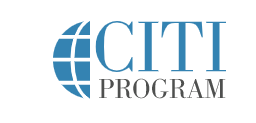 New Learner Registration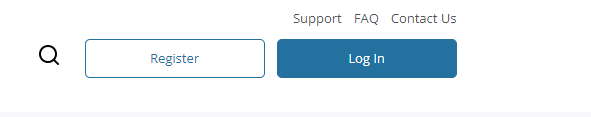 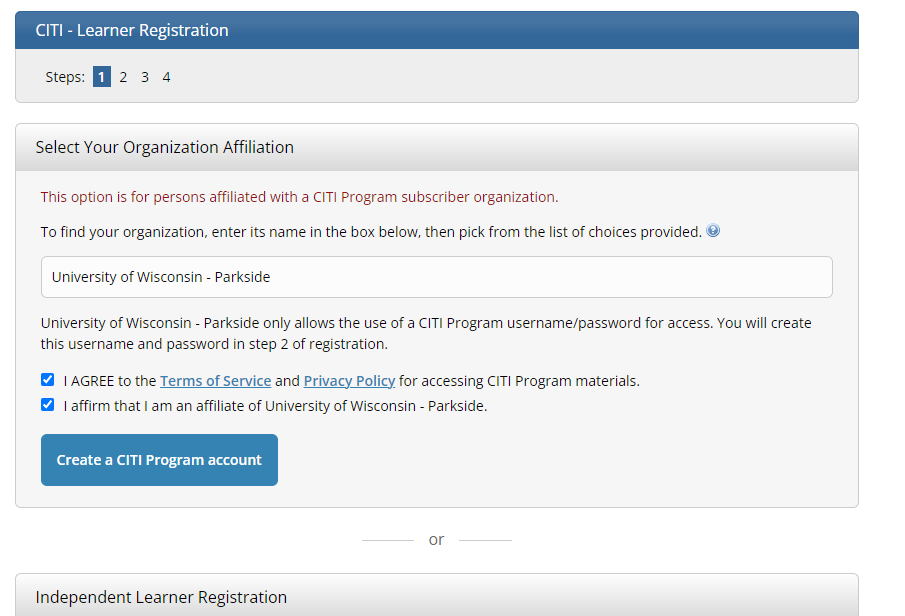 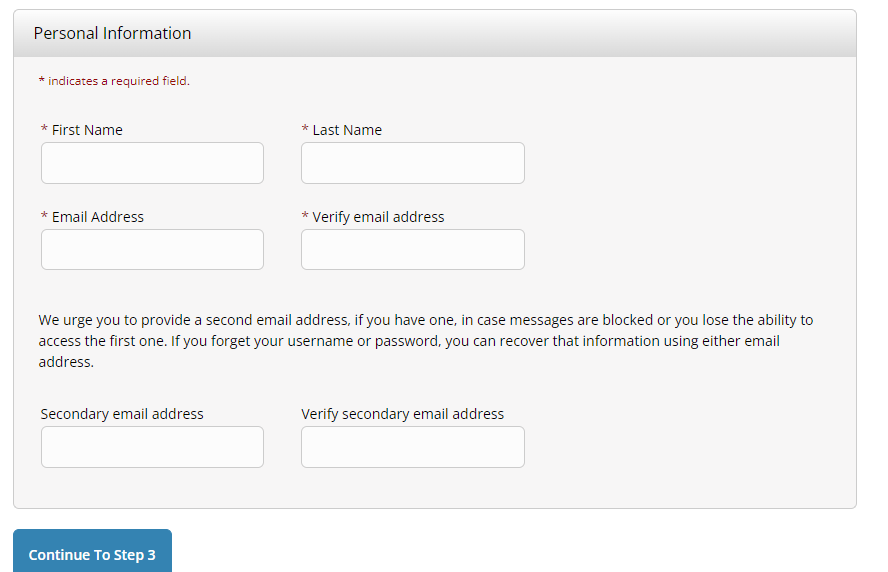 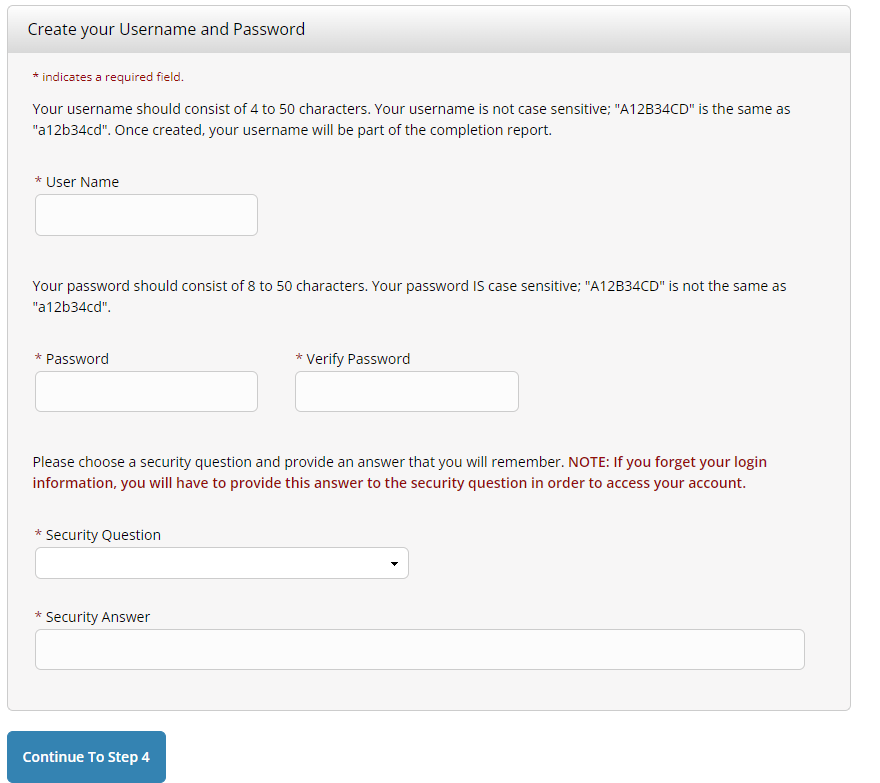 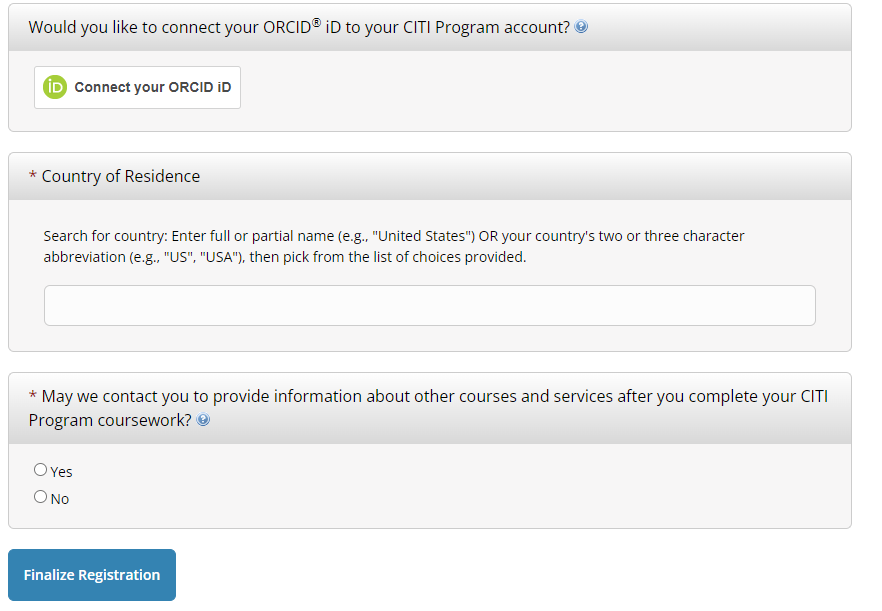 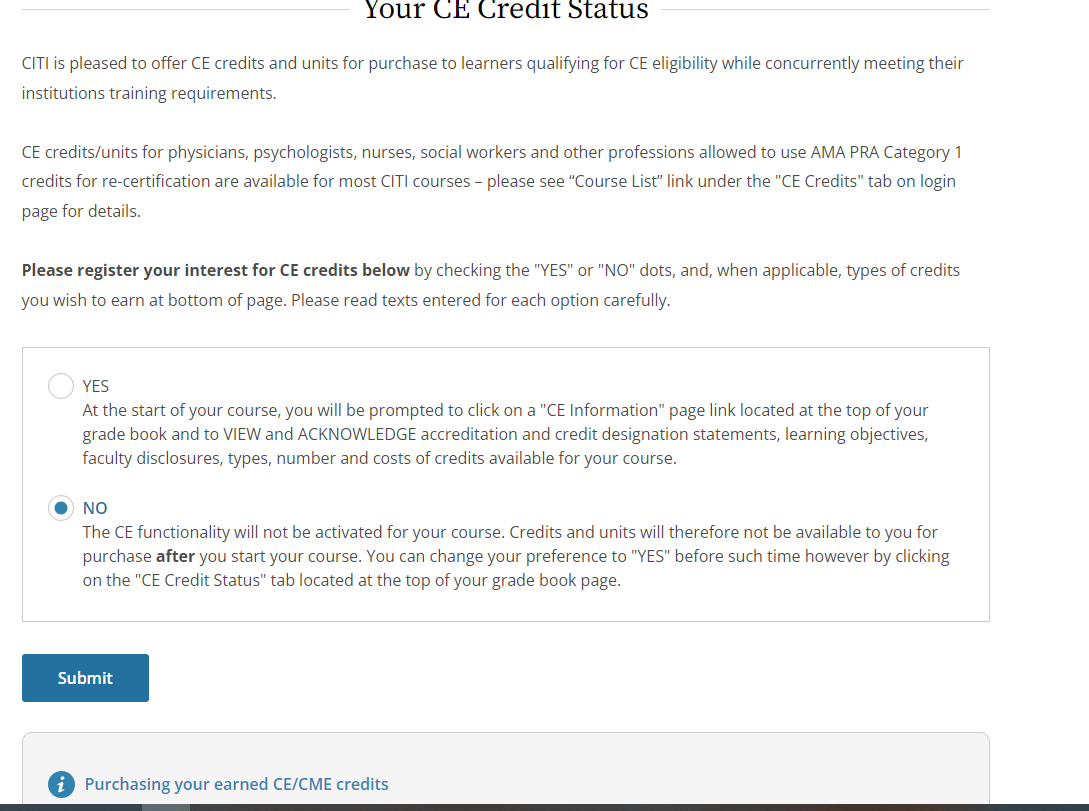 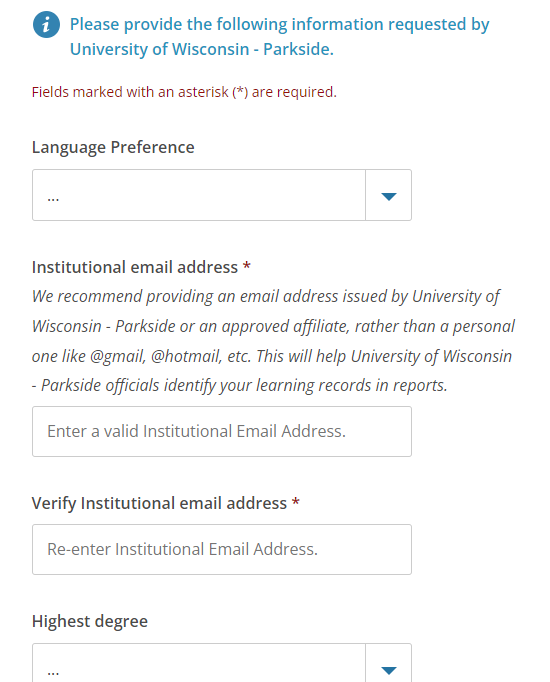 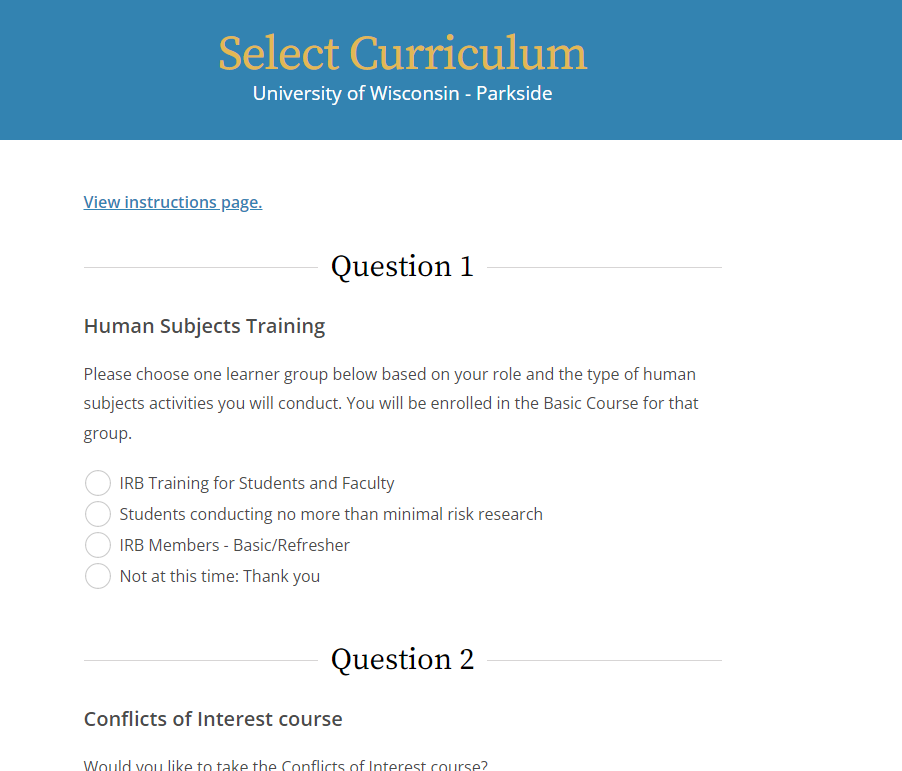 You are now enrolled and can begin your courses. If you have any questions please email IRB@uwp.edu and we will do what we can to help you out. 